Wskaźniki cen towarów i usług konsumpcyjnych 
według województw w I kwartale 2021 r.Tablica 1. Wskaźniki cen towarów i usług konsumpcyjnych według województw w I kwartale 2021 r.W przypadku cytowania danych Głównego Urzędu Statystycznego prosimy o zamieszczenie informacji: „Źródło danych GUS”, a w przypadku publikowania obliczeń dokonanych na danych opublikowanych przez GUS prosimy o zamieszczenie informacji: „Opracowanie własne na podstawie danych GUS”.WYSZCZEGÓLNIENIEI kwartał 2021I kwartał 2021I kwartał 2021WYSZCZEGÓLNIENIEkwartał 
analogiczny = 100kwartał 
poprzedni = 100OGÓŁEM102,7102,1102,1dolnośląskie 102,7102,0102,0kujawsko-pomorskie 102,5102,1102,1lubelskie 102,2102,0102,0lubuskie 103,1102,4102,4łódzkie 102,7102,3102,3małopolskie 103,3102,4102,4mazowieckie 102,9101,8101,8opolskie 102,5102,5102,5podkarpackie 101,8101,8101,8podlaskie 102,4102,3102,3pomorskie 102,8101,9101,9śląskie 102,8102,0102,0świętokrzyskie 102,3102,3102,3warmińsko-mazurskie 103,1102,2102,2wielkopolskie 102,9102,0102,0zachodniopomorskie 103,0102,1102,1Opracowanie merytoryczne:Departament Handlu i UsługDyrektor Ewa Adach-StankiewiczTel: 22 608 31 24Rozpowszechnianie:
Rzecznik Prasowy Prezesa GUSKarolina BanaszekTel: 695 255 011Wydział Współpracy z Mediami Tel: 22 608 34 91, 22 608 38 04 e-mail: obslugaprasowa@stat.gov.pl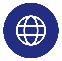 www.stat.gov.plWydział Współpracy z Mediami Tel: 22 608 34 91, 22 608 38 04 e-mail: obslugaprasowa@stat.gov.pl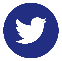 @GUS_STATWydział Współpracy z Mediami Tel: 22 608 34 91, 22 608 38 04 e-mail: obslugaprasowa@stat.gov.pl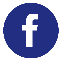 @GlownyUrzadStatystyczny